дошкольном образовательном учреждении.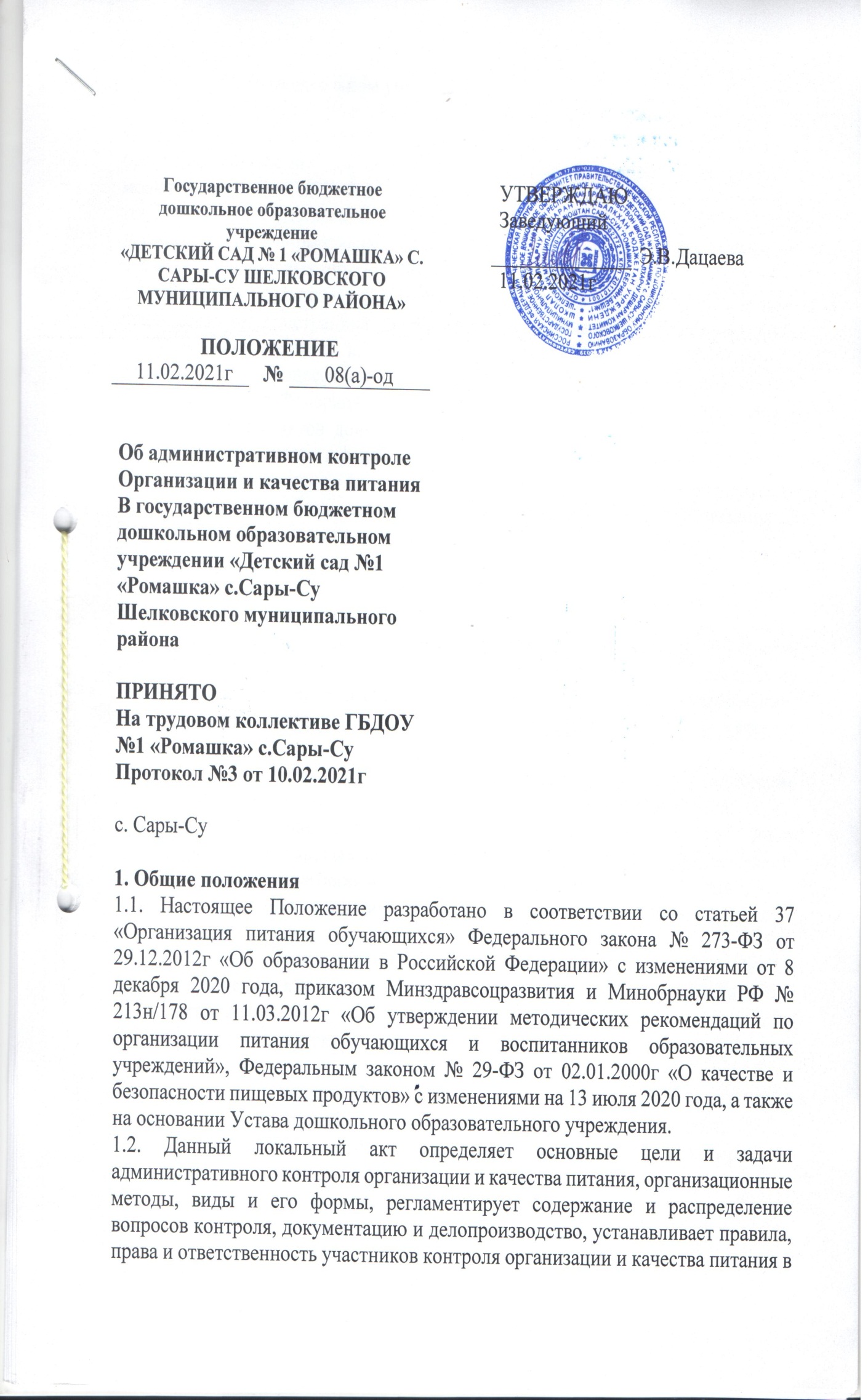 1.3. При разработке Положения учтены Санитарно-эпидемиологические правила и нормативы СП 2.4.3648-20 «Санитарно-эпидемиологические требования к организациям воспитания и обучения, отдыха и оздоровления детей и молодежи», СанПиН 2.3/2.4.3590-20 "Санитарно-эпидемиологические требования к организации общественного питания населения" и иные законодательные нормативные акты, регулирующие организацию и качество питания в дошкольных образовательных учреждениях.1.4. Контроль организации и качества питания в ДОУ предусматривает проведение администрацией наблюдений, обследований, осуществляемых в пределах компетенции за соблюдением работниками, участвующими в осуществлении процесса питания, законодательных и нормативно-правовых актов Российской Федерации в сфере питания воспитанников детского сада, а также локальных актов дошкольного образовательного учреждения, включая приказы, распоряжения и решения педагогических советов.1.5. Результатом контроля является анализ и принятие управленческих решений по совершенствованию организации и улучшению качества питания в дошкольном образовательном учреждении. 2.  Цель и основные задачи контроля2.1.  Основной целью административного контроля организации и качества питания в ДОУ является оптимизация и координация деятельности всех служб для обеспечения качества питания в дошкольном образовательном учреждении.2.2. Основные задачи административного контроля организации и качества питания:контроль исполнения нормативно-технических и методических документов санитарного законодательства Российской Федерации;выявление нарушений и неисполнений приказов и иных нормативно-правовых актов ДОУ в части организации и обеспечения качественного питания в дошкольном образовательном учреждении;анализ причин, лежащих в основе нарушений и принятие мер по их предупреждению;анализ и оценка уровня профессионализма лиц, участвующих в обеспечении качественного питания, по результатам их практической деятельности;анализ результатов реализации приказов и иных нормативно-правовых актов детского сада, оценка их эффективности;выявление положительного опыта в организации качественного питания с последующей разработкой предложений по его распространению;оказание методической помощи всем участникам организации процесса питания;совершенствования механизма организации и улучшения качества питания в дошкольном образовательном учреждении.3. Организационные методы, виды и формы контроля3.1. Контроль осуществляется с использованием следующих методов: изучение документации; обследование пищеблока (кухни); наблюдение за организацией производственного процесса и процесса питания в группах;беседа с персоналом;ревизия;инструментальный метод (с использованием контрольно-измерительных приборов) и иных правомерных методов, способствующих достижению цели контроля.3.2. Контроль осуществляется в виде плановых или оперативных проверок.3.3. Плановые проверки осуществляются в соответствии с утвержденным заведующим ДОУ планом - графиком на учебный год. План-график административного контроля за организацией и качеством питания разрабатывается с учетом Программы производственного контроля за соблюдением санитарных правил и выполнением санитарно- противоэпидемиологических (профилактических) мероприятий и доводится до сведения всех членов коллектива перед началом учебного года.3.4. Нормирование и тематика контроля находятся в компетенции заведующего дошкольным образовательным учреждением.3.5. Оперативные проверки проводятся с целью получения информации о ходе и результатах организации питания в дошкольном образовательном учреждении. Результаты оперативного контроля требуют оперативного выполнения предложений и замечаний, которые сделаны проверяющим в ходе изучения вопроса проверяющим.3.6. По совокупности вопросов, подлежащих проверке, контроль по организации питания в дошкольном образовательном учреждении проводится в виде тематической проверки.4. Основные правила4.1. Административный контроль организации и качества питания осуществляется заведующим ДОУ, заместителем заведующего, в рамках полномочий, согласно утвержденному плану контроля, или в соответствии с приказом заведующего дошкольным образовательным учреждением.4.2. Для осуществления некоторых видов контроля могут быть организованы специальные комиссии, состав и полномочия которых определяются и утверждаются приказом заведующего дошкольным образовательным учреждением. К участию в работе комиссий, в качестве наблюдателей, могут привлекаться члены Совета ДОУ. Участие членов профсоюзного комитета детского сада в работе комиссий является обязательным.4.3. Лица, осуществляющие контроль на пищеблоке (кухне) ДОУ должны быть здоровыми, прошедшие медицинский осмотр в соответствии с действующими приказами и инструкциями. Ответственность за выполнение настоящего пункта Положения возлагается на заместителя заведующего по АХР (завхоза).4.4. Основаниями для проведения контроля являются:план-график; приказ по дошкольному образовательному учреждению;обращение родителей (законных   представителей) воспитанников и работников дошкольного образовательного учреждения по поводу нарушения.4.5. Контролирующие лица имеют право запрашивать необходимую информацию, изучать документацию, относящуюся к вопросу питания заранее.4.6. При обнаружении в ходе контроля нарушений законодательства Российской Федерации в части организации питания дошкольников, о них сообщается заведующему дошкольным образовательным учреждением.5. Содержание и распределение вопросов контроля5.1.   Содержание контроля организации и качества питания определяется вопросами: контроль рациона и режима питания в дошкольном образовательном учреждении;контроль выполнения нормативов по питанию;контроль документации по вопросам санитарии, гигиены, технологии производства, результатам бракеража, ежедневных медицинских осмотров работников пищеблока (кухни) дошкольного образовательного учреждения;контроль сроков годности и условий хранения продуктов;контроль технологии приготовления пищи;контроль поточности технологических процессов; контроль готовой продукции;контроль санитарно-технического состояния пищеблока (кухни) дошкольного образовательного учреждения;контроль санитарного содержания и санитарной обработки предметов производственного окружения;контроль состояния здоровья, соблюдения правил личной гигиены персонала, гигиенических знаний и навыков персонала пищеблока дошкольного образовательного учреждения;контроль приема пищи воспитанниками дошкольного образовательного учреждения;контроль бухгалтерской документации;контроль выполнения муниципальных контрактов на поставку продуктов питания.5.2. Вопросы контроля, периодичность и формы предоставления результатов распределяются между контролирующими лицами согласно Приложению №1. 5.3. Оформление и предоставление результатов контроля осуществляется в соответствии с Положением о внутреннем контроле в дошкольном образовательном учреждении.6. Права участников административного контроля6.1. При осуществлении административного контроля, проверяющее лицо имеет право:знакомиться с документацией в соответствии с должностными обязанностями работника дошкольного образовательного учреждения, его аналитическими материалами;изучать практическую деятельность работников, принимающих участие в организации питания в ДОУ, через посещение пищеблока, групповых помещений, наблюдение за организацией приема продуктов у поставщика, за организацией хранения продуктов, процессом приготовления питания, процессом выдачи блюд из пищеблока в группы, организацией питания воспитанников в группах, других мероприятий с детьми по вопросам организации питания, наблюдение режимных моментов;делать выводы и принимать управленческие решения.6.2. Проверяемый работник ДОУ имеет право:знать сроки контроля и критерии оценки его деятельности; знать цель, содержание, виды, формы и методы контроля;своевременно знакомиться с выводами и рекомендациями проверяющих лиц;обратиться в комиссию по трудовым спорам при несогласии с результатами административного контроля.7. Ответственность7.1. Лица, занимающиеся контрольной деятельностью организации и качества питания в ДОУ, несут ответственность:за достоверность излагаемых фактов, представляемых в справках по итогам контроля организации и качества питания в дошкольном образовательном учреждении;за тактичное отношение к проверяемому работнику во время проведения контрольных мероприятий;за качественную подготовку к проведению проверки деятельности работника;за обоснованность выводов по итогам проверки.8.  Документация8.1. Документация диетсестры для контроля качества питания:примерное 10-дневное цикличное меню;технологические карты;журнал входного контроля пищевых продуктов, производственного сырья и контроля документов, подтверждающих качество и безопасность пищевых продуктов;журнал регистрации температурно-влажностного режима в складских помещениях и холодильных шкафах;ведомость анализа используемого набора продуктов за неделю;журнал регистрации бракеража готовых блюд;журнал разделки сырой продукции (мяса, рыбы);журнал реализации скоропортящихся продуктов;журнал ежедневного учета питания детей.8.2. Документация медицинской сестры для контроля качества питания:журнал С-витаминизации пищи;журнал визуального производственного контроля пищеблока дошкольного образовательного учреждения;журнал контроля состояния здоровья персонала пищеблока;медицинские книжки персонала (единого образца);журнал аварийных ситуаций;журнал регистрации результатов лабораторно-инструментального контроля, проводимого лабораторией Роспотребнадзора.8.3. Документация бухгалтера для контроля организации питания:накопительная ведомость;акты снятия остатков продуктов питания;акты закладки продуктов питания в котел;муниципальные контракты на поставку продуктов питания.8.4. Документация заместителя заведующего по контролю организации питания: примерное 10-дневное цикличное меню;журнал визуального производственного контроля пищеблока;журнал ежедневного учета питания детей;контроль наличия и состояния маркировки, использования кухонной посуды, утвари, уборочного инвентаря согласно маркировки.8.5.  Документация кладовщика ДОУ для контроля качества питания:журнал прихода – расхода продуктов;журнал контроля сроков реализации продуктов;журнал учета сертификатов;9. Делопроизводство9.1. Результаты оперативного контроля отражается в Актах. По результатам оперативного контроля проводится собеседование с проверяемым лицом, при необходимости, готовится сообщение о состоянии дел на административное совещание, Педагогический совет, Управляющий совет или Общее собрание трудового коллектива дошкольного образовательного учреждения. Полное положение тут http://ohrana-tryda.com/node/22539.2. Справка по результатам планового, внепланового и тематического контроля должна содержать в себе следующую информацию:вид контроля, основание для проведения контроля;форма контроля;тема и содержание контроля;цель контроля;сроки проведения контроля;состав комиссии;результаты контроля;нарушения;выводы; предложения и рекомендации;подписи проверяющих лиц;подписи проверяемых лиц.9.3. По результатам планового, внепланового и тематического контроля заведующий ДОУ издает приказ, в котором указывается:наименование контроля;дата справки по результатам контроля;решение по результатам контроля;назначаются ответственные лица по исполнению решения;указываются сроки устранения недостатков;указываются сроки проведения повторного контроля (при необходимости);поощрение и взыскание работникам по результатам контроля (при необходимости).10. Заключительные положения10.1. Настоящее Положение об административном контроле организации и качества питания является локальным нормативным актом ДОУ, принимается на Общем собрании трудового коллектива и утверждается (либо вводится в действие) приказом заведующего дошкольным образовательным учреждением.10.2. Все изменения и дополнения, вносимые в настоящее Положение, оформляются в письменной форме в соответствии действующим законодательством Российской Федерации.10.3. Положение принимается на неопределенный срок. Изменения и дополнения к Положению принимаются в порядке, предусмотренном п.10.1. настоящего Положения.10.4. После принятия Положения (или изменений и дополнений отдельных пунктов и разделов) в новой редакции предыдущая редакция автоматически утрачивает силу.                                                                                                 Приложение № 1 к Положению об административном контроле  организации и качества питания в ДОУ  План-графикконтроля организации питания в ДОУ №Объект контроляОтветствен-ныйПериодич-ностьИнструментконтроляФорма контроля1Соблюдение натуральных норм питанияСт. поварЕжедневно Меню- требование10-ти дневное менюСоставление меню1Соблюдение натуральных норм питанияЗаведующая ЕжедневноМеню- требование10-ти дневное менюАнализ меню, утверждение.2Бракераж готовой продукцииЗаместитель заведующегоБракеражная комиссияЕжедневно Ежедневно Журнал «Бракераж готовой продукции»Пробы Методика органолептической оценки пищи3 Соблюдение товарного соседства, сроков хранения и своевременного использования скоропортящихся продуктовКладовщик    ЕжедневноЖурнал «Бракераж сырой продукцииАнализ, учет 3 Соблюдение товарного соседства, сроков хранения и своевременного использования скоропортящихся продуктовЗаведующий1 раз в 3 мес.        Акт Анализ документации4Оптимальный температурный режим хранения продуктов в холодильникахЗаместитель заведующегоЕжедневно Журнал«Регистрации температуры холодильников на пищеблоке»Проверка Запись в журнале5Снятие остатков продуктов питания в кладовойЗаведующая, бухгалтер1 раз в месяцАктРевизия6Соблюдение правил и требований транспортировкипродуктовКладовщикПри поступлении продуктов Акт при наличии нарушенийНаблюдение6Соблюдение правил и требований транспортировкипродуктовЗаведующая1 раз в 3 мес.    Акт проверкиНаблюдение7Контроль пересечения потоков сырой и готовой продукции, чистой и грязной посуды, инвентаря и тарыЗаместитель заведующегоЕжедневно-Наблюдение8Закладка блюд Один из членов бракеражной комисииЕжедневно      -     Анализ документации   взвешивание       продуктов8Закладка блюд Заведующая 2 раза в месяцАкт     Анализ документации   взвешивание       продуктов9Выполнение технологических требований приготовления пищиСт. поварЕжедневноНаблюдение 10Маркировка посуды, оборудования, уборочного инвентаря Ст.повар, заместитель заведующего   ПостоянноОперативный    контроль Наблюдение 10Маркировка посуды, оборудования, уборочного инвентаряЗаведующаяПредставитель Совета   1 раз в месяц, при нарушенияхАкт –проверки1 раз в месяцНаблюдение, анализ документации11Норма выхода блюд (вес, объем)Ст. поварЕжедневно   Контрольное взвешивание блюд11Норма выхода блюд (вес, объем)Бракеражная комиссия2 раза в месяцАкт   Контрольное взвешивание блюд11Норма выхода блюд (вес, объем)Заведующая 2 раза в мес. Периодическое составление акта  Контрольное взвешивание блюд12Санитарное состояние пищеблока, кладовых.12Санитарное состояние пищеблока, кладовых.ЗаведующаяПредставитель СоветаПериодически   ПланеркаНаблюдение, анализ   документации 12Санитарное состояние пищеблока, кладовых.Заместитель заведующего по АХРПериодически  Планерка Анализ документации, наблюдение12Санитарное состояние пищеблока, кладовых.Заместитель заведующего по АХРПри подготовке к новому уч. году    Отчет для       заведующейНаблюдение 13Контроль за отбором и хранением суточных пробкладовщикЕжедневноЖурналНаблюдение 14Калорийность пищевого рационакладовщикЕжедневно  Технол. карта  Анализ14Калорийность пищевого рационаЗаведующий1 раз в месяцСводная таблицаСравнительный анализ показателей15Соблюдениеправил личной гигиены сотрудникамиЗаместитель заведующего по АХР    Ежедневно Журнал «Регистрации здоровья»Осмотр, запись в журналах15Соблюдениеправил личной гигиены сотрудникамиЗаведующая 1 раз в полугодиеЖурналы. Санитарные книжкиАнализ документации16Соблюдениеграфика режима питания Заместитель заведующегоЕжедневно -Оперативный контроль 16Соблюдениеграфика режима питания Заведующий1 раз в мес.Акт при нарушенииОперативный контроль 17Организация питьевого режимаЗаместитель заведующегоЕжедневно -Оперативный контроль 18 Качество и безопасностьготовой продукции и сырья при поступлении в ДОУКладовщикПри поступлении продуктовНаблюдение с техническими документами,Сертификаты качества, справки, фактуры, журнал «Бракераж сырой продукции»Акт периодически Анализ документации18 Качество и безопасностьготовой продукции и сырья при поступлении в ДОУЗаведующий1 раз в 10 днейНаблюдение с техническими документами,Сертификаты качества, справки, фактуры, журнал «Бракераж сырой продукции»Акт периодически Анализ документации19Выполнение норматива затрат на питаниеЗаведующий  Бухгалтер   Постоянно  Меню-требованиеНакопительная ведомостьАнализ суммы, стоимости питания на 1 ребенка в среднем за день. Учет детодней.20Выполнение нормативно-правовой база по организации питанияЗаведующийЗам.заведующего.Кладовщик, Постоянно Законодательныедокументы, правила, требованияИзучение, выработка управленческих решений,Разработка внутри-садовой документации, приказы, памятки и т.д.21Анализ документации ответственного за питание Заведующий1 раз в кварталОтчетно-учетная документация, оформление технологических картАнализ22Хранение ииспользование дезинфицирующих средств. Наличие инструкций по применениюЗаместитель заведующего по АХРЕжедневно      ЖурналЗапись, анализ 22Хранение ииспользование дезинфицирующих средств. Наличие инструкций по применениюЗаведующийПериодически      ЖурналЗапись, анализ 23Исполнение предписаний, замечаний, нарушенийЗаведующийЗаместитель заведующего.Кладовщик Регулярно Отчет, справки, акты и т.д. Исполнение предписаний24Витаминизация блюдСт. поварЕжедневно Журнал «Витаминизации блюд»Закладка и запись в журнале24Витаминизация блюдЗаведующий1 раз в месяц  Журнал   Анализ 25Заявка продуктов питанияКладовщик Ежедневно    - Анализ  26Организация питания в воспитательном процессе- организация приема пищи в группах;- соблюдение режима питания (создание условий, соответствие возрастным и гигиеническим требованиям)- соблюдение гигиенических требованийЗаведующая1 раз в кварталКарточки-схемы, календарные планы, режимные процессы, Дидактические игры. Наблюдение, анализ результатов26Организация питания в воспитательном процессе- организация приема пищи в группах;- соблюдение режима питания (создание условий, соответствие возрастным и гигиеническим требованиям)- соблюдение гигиенических требованийЗам. заведующего1 раз в неделюКарточки-схемы, календарные планы, режимные процессы, Дидактические игры. Наблюдение, анализ результатов26Организация питания в воспитательном процессе- организация приема пищи в группах;- соблюдение режима питания (создание условий, соответствие возрастным и гигиеническим требованиям)- соблюдение гигиенических требованийКарточки-схемы, календарные планы, режимные процессы, Дидактические игры. Наблюдение, анализ результатов27Своевременность смены спец. одеждыСт. поварежедневноВизуальный контроль27Своевременность смены спец. одеждыЗав. зам. по АХР1 раз в кварталЗаявка на приобретениеВизуальный контроль28Наличие достаточного количества и состояния кухонной посуды и инвентаряСт. поварпостоянно -Визуальный контроль28Наличие достаточного количества и состояния кухонной посуды и инвентаряЗав. зам. по АХР1 раз в кварталАктВизуальный контроль28Наличие достаточного количества и состояния кухонной посуды и инвентаряЗаведующаяПо необходимостиАктВизуальный контроль